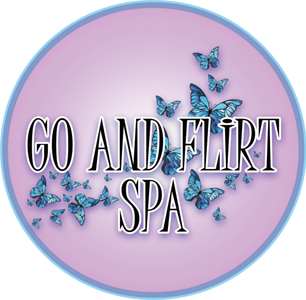 SUMMER SPECIALS AT GO & FLIRT SPA!3965 North Federal Hwy, Pompano Beach, Florida 33064.Eyelash Extensions						$75Micro-needling Organic Facial		$99Ultrasonic Organic Facial				$75Manicure & Pedicure 					$35Kids Manicure & Pedicure			$28Gel Manicure							$25Organic European Facial				$59One Hour Massage 					$59Brazilian Wax 							$40Call us at (954) 955-0080